PLANNING DBZ O'TIMES ET RÔLESPLANNING DBZ O'TIMES ET RÔLESPLANNING DBZ O'TIMES ET RÔLESEdition n°5 prévu pour dimanche 26 janvier.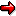 Alliances avec Kakaroto93 comme rédacteurEdition n°5 prévu pour dimanche 26 janvier.Alliances avec Kakaroto93 comme rédacteurEdition n°5 prévu pour dimanche 26 janvier.Alliances avec Kakaroto93 comme rédacteurRédacteursMaGianKakaroto93Les rédacteurs s'occupent de la mise en forme du journal, des idées principales, et du graphisme/ésthétique du rendu final. Tant que les deux rédacteurs ne sont pas d'accord, le journal n'aboutira pas.Qualités / Missions attendues :Recherche d'un thème de base, titre principale du journal (ex: mise à jour) Esthétique de la présentation Idées originales  Communiquer, exprimer ses idées, ses enviesInterviewEtre actif sur son ordinateur / forumLes rédacteurs s'occupent de la mise en forme du journal, des idées principales, et du graphisme/ésthétique du rendu final. Tant que les deux rédacteurs ne sont pas d'accord, le journal n'aboutira pas.Qualités / Missions attendues :Recherche d'un thème de base, titre principale du journal (ex: mise à jour) Esthétique de la présentation Idées originales  Communiquer, exprimer ses idées, ses enviesInterviewEtre actif sur son ordinateur / forumLes rédacteurs s'occupent de la mise en forme du journal, des idées principales, et du graphisme/ésthétique du rendu final. Tant que les deux rédacteurs ne sont pas d'accord, le journal n'aboutira pas.Qualités / Missions attendues :Recherche d'un thème de base, titre principale du journal (ex: mise à jour) Esthétique de la présentation Idées originales  Communiquer, exprimer ses idées, ses enviesInterviewEtre actif sur son ordinateur / forumActeursGOGO438toto-tyranocifLes acteurs ont un rôle très important dans la conception du DBZ O'TIMES. Ce sont les personnes qui doivent aller à l'encontre des joueurs, pour recueillir des informations, des idées originales, ses photos.. Tout ce qui permettra à former le journalQualités / Missions attendues :  Aller à l'encontre des joueursRecueillir des témoignages de la communauté (attention : différents des interview) Avoir des idées originales Communiquer / S'informer  Etre plutôt actif sur le jeuLes acteurs ont un rôle très important dans la conception du DBZ O'TIMES. Ce sont les personnes qui doivent aller à l'encontre des joueurs, pour recueillir des informations, des idées originales, ses photos.. Tout ce qui permettra à former le journalQualités / Missions attendues :  Aller à l'encontre des joueursRecueillir des témoignages de la communauté (attention : différents des interview) Avoir des idées originales Communiquer / S'informer  Etre plutôt actif sur le jeuLes acteurs ont un rôle très important dans la conception du DBZ O'TIMES. Ce sont les personnes qui doivent aller à l'encontre des joueurs, pour recueillir des informations, des idées originales, ses photos.. Tout ce qui permettra à former le journalQualités / Missions attendues :  Aller à l'encontre des joueursRecueillir des témoignages de la communauté (attention : différents des interview) Avoir des idées originales Communiquer / S'informer  Etre plutôt actif sur le jeuLe travail commence à partir de maintenant. N'hésitez pas à poser des questions, ou contredire ce document. Les rédacteurs doivent commencer a trouver un thème générale / idées / Début de mise en page.Les acteurs doivent commencer leur travail au niveau du jeu / receuil des images, des témoignages et autres. Le travail commence à partir de maintenant. N'hésitez pas à poser des questions, ou contredire ce document. Les rédacteurs doivent commencer a trouver un thème générale / idées / Début de mise en page.Les acteurs doivent commencer leur travail au niveau du jeu / receuil des images, des témoignages et autres. Le travail commence à partir de maintenant. N'hésitez pas à poser des questions, ou contredire ce document. Les rédacteurs doivent commencer a trouver un thème générale / idées / Début de mise en page.Les acteurs doivent commencer leur travail au niveau du jeu / receuil des images, des témoignages et autres. 